Course:Course:BEE PRODUCTBEE PRODUCTBEE PRODUCTBEE PRODUCTBEE PRODUCTBEE PRODUCTBEE PRODUCTBEE PRODUCTBEE PRODUCTBEE PRODUCTBEE PRODUCTCourse id:       3МST1I18Course id:       3МST1I18BEE PRODUCTBEE PRODUCTBEE PRODUCTBEE PRODUCTBEE PRODUCTBEE PRODUCTBEE PRODUCTBEE PRODUCTBEE PRODUCTBEE PRODUCTBEE PRODUCTNumber of ECTS:          6Number of ECTS:          6BEE PRODUCTBEE PRODUCTBEE PRODUCTBEE PRODUCTBEE PRODUCTBEE PRODUCTBEE PRODUCTBEE PRODUCTBEE PRODUCTBEE PRODUCTBEE PRODUCTTeacher:Teacher:                               Nada P. Plavsa,  Jelena B. Stanivuk                               Nada P. Plavsa,  Jelena B. Stanivuk                               Nada P. Plavsa,  Jelena B. Stanivuk                               Nada P. Plavsa,  Jelena B. Stanivuk                               Nada P. Plavsa,  Jelena B. Stanivuk                               Nada P. Plavsa,  Jelena B. Stanivuk                               Nada P. Plavsa,  Jelena B. Stanivuk                               Nada P. Plavsa,  Jelena B. Stanivuk                               Nada P. Plavsa,  Jelena B. Stanivuk                               Nada P. Plavsa,  Jelena B. Stanivuk                               Nada P. Plavsa,  Jelena B. StanivukCourse statusCourse statusElectiveElectiveElectiveElectiveElectiveElectiveElectiveElectiveElectiveElectiveElectiveNumber of active teaching classes (weekly)Number of active teaching classes (weekly)Number of active teaching classes (weekly)Number of active teaching classes (weekly)Number of active teaching classes (weekly)Number of active teaching classes (weekly)Number of active teaching classes (weekly)Number of active teaching classes (weekly)Number of active teaching classes (weekly)Number of active teaching classes (weekly)Number of active teaching classes (weekly)Number of active teaching classes (weekly)Number of active teaching classes (weekly)Lectures:15x2 = 30Lectures:15x2 = 30Practical classes:10x2 =20Practical classes:10x2 =20Practical classes:10x2 =20Practical classes:10x2 =20Other teaching types:2 x5= 10Other teaching types:2 x5= 10Other teaching types:2 x5= 10Study research work:Study research work:Other classes:Other classes:Precondition coursesPrecondition coursesBeekeeping Beekeeping Beekeeping Beekeeping Beekeeping Beekeeping Beekeeping Beekeeping Beekeeping Beekeeping Beekeeping Educational goalMastering the production of bee products (honey, propolis, royal jelly, bee venom, beeswax and bee larvae) in accordance with good beekeeping practices and principles of safe food production.Educational goalMastering the production of bee products (honey, propolis, royal jelly, bee venom, beeswax and bee larvae) in accordance with good beekeeping practices and principles of safe food production.Educational goalMastering the production of bee products (honey, propolis, royal jelly, bee venom, beeswax and bee larvae) in accordance with good beekeeping practices and principles of safe food production.Educational goalMastering the production of bee products (honey, propolis, royal jelly, bee venom, beeswax and bee larvae) in accordance with good beekeeping practices and principles of safe food production.Educational goalMastering the production of bee products (honey, propolis, royal jelly, bee venom, beeswax and bee larvae) in accordance with good beekeeping practices and principles of safe food production.Educational goalMastering the production of bee products (honey, propolis, royal jelly, bee venom, beeswax and bee larvae) in accordance with good beekeeping practices and principles of safe food production.Educational goalMastering the production of bee products (honey, propolis, royal jelly, bee venom, beeswax and bee larvae) in accordance with good beekeeping practices and principles of safe food production.Educational goalMastering the production of bee products (honey, propolis, royal jelly, bee venom, beeswax and bee larvae) in accordance with good beekeeping practices and principles of safe food production.Educational goalMastering the production of bee products (honey, propolis, royal jelly, bee venom, beeswax and bee larvae) in accordance with good beekeeping practices and principles of safe food production.Educational goalMastering the production of bee products (honey, propolis, royal jelly, bee venom, beeswax and bee larvae) in accordance with good beekeeping practices and principles of safe food production.Educational goalMastering the production of bee products (honey, propolis, royal jelly, bee venom, beeswax and bee larvae) in accordance with good beekeeping practices and principles of safe food production.Educational goalMastering the production of bee products (honey, propolis, royal jelly, bee venom, beeswax and bee larvae) in accordance with good beekeeping practices and principles of safe food production.Educational goalMastering the production of bee products (honey, propolis, royal jelly, bee venom, beeswax and bee larvae) in accordance with good beekeeping practices and principles of safe food production.Educational outcomesAcquired knowledge of the student provides expertise in terms of getting the quality and quantity of valuable and very popular bee products.Educational outcomesAcquired knowledge of the student provides expertise in terms of getting the quality and quantity of valuable and very popular bee products.Educational outcomesAcquired knowledge of the student provides expertise in terms of getting the quality and quantity of valuable and very popular bee products.Educational outcomesAcquired knowledge of the student provides expertise in terms of getting the quality and quantity of valuable and very popular bee products.Educational outcomesAcquired knowledge of the student provides expertise in terms of getting the quality and quantity of valuable and very popular bee products.Educational outcomesAcquired knowledge of the student provides expertise in terms of getting the quality and quantity of valuable and very popular bee products.Educational outcomesAcquired knowledge of the student provides expertise in terms of getting the quality and quantity of valuable and very popular bee products.Educational outcomesAcquired knowledge of the student provides expertise in terms of getting the quality and quantity of valuable and very popular bee products.Educational outcomesAcquired knowledge of the student provides expertise in terms of getting the quality and quantity of valuable and very popular bee products.Educational outcomesAcquired knowledge of the student provides expertise in terms of getting the quality and quantity of valuable and very popular bee products.Educational outcomesAcquired knowledge of the student provides expertise in terms of getting the quality and quantity of valuable and very popular bee products.Educational outcomesAcquired knowledge of the student provides expertise in terms of getting the quality and quantity of valuable and very popular bee products.Educational outcomesAcquired knowledge of the student provides expertise in terms of getting the quality and quantity of valuable and very popular bee products.Course contentTheory lessonsHistory of bee products; Biological benefits of bee colonies and production of bee products; Technology of the production of honey, antibacterial substances in honey; Bee international source of long life and prophylaxis, Construction and technology of honeycomb wax on apiaries; technology obtaining royal jelly; Physico-chemical properties and composition of royal jelly; Keeping royal jelly;Getting and keeping pollen; Pollen as a food and as a medicine; Collection and preparation of propolis on apiaries; Chemical and physical properties of propolis; The preparation of medicinal preparations of propolis; The technological process of obtaining raw venom on apiaries; Economy of apiaries; Apitherapy in modern medicine.Practical teaching:Harvesting honey; The dissolve wax; Setting catcher of pollen in the hive; Collecting, drying and packing pollen; The process of preparing companies for the production of royal jelly; Subtraction, packaging and storage of royal jelly; Application of Electric Appliances for collecting bee poisons; Equipment and packaging for bee products;Course contentTheory lessonsHistory of bee products; Biological benefits of bee colonies and production of bee products; Technology of the production of honey, antibacterial substances in honey; Bee international source of long life and prophylaxis, Construction and technology of honeycomb wax on apiaries; technology obtaining royal jelly; Physico-chemical properties and composition of royal jelly; Keeping royal jelly;Getting and keeping pollen; Pollen as a food and as a medicine; Collection and preparation of propolis on apiaries; Chemical and physical properties of propolis; The preparation of medicinal preparations of propolis; The technological process of obtaining raw venom on apiaries; Economy of apiaries; Apitherapy in modern medicine.Practical teaching:Harvesting honey; The dissolve wax; Setting catcher of pollen in the hive; Collecting, drying and packing pollen; The process of preparing companies for the production of royal jelly; Subtraction, packaging and storage of royal jelly; Application of Electric Appliances for collecting bee poisons; Equipment and packaging for bee products;Course contentTheory lessonsHistory of bee products; Biological benefits of bee colonies and production of bee products; Technology of the production of honey, antibacterial substances in honey; Bee international source of long life and prophylaxis, Construction and technology of honeycomb wax on apiaries; technology obtaining royal jelly; Physico-chemical properties and composition of royal jelly; Keeping royal jelly;Getting and keeping pollen; Pollen as a food and as a medicine; Collection and preparation of propolis on apiaries; Chemical and physical properties of propolis; The preparation of medicinal preparations of propolis; The technological process of obtaining raw venom on apiaries; Economy of apiaries; Apitherapy in modern medicine.Practical teaching:Harvesting honey; The dissolve wax; Setting catcher of pollen in the hive; Collecting, drying and packing pollen; The process of preparing companies for the production of royal jelly; Subtraction, packaging and storage of royal jelly; Application of Electric Appliances for collecting bee poisons; Equipment and packaging for bee products;Course contentTheory lessonsHistory of bee products; Biological benefits of bee colonies and production of bee products; Technology of the production of honey, antibacterial substances in honey; Bee international source of long life and prophylaxis, Construction and technology of honeycomb wax on apiaries; technology obtaining royal jelly; Physico-chemical properties and composition of royal jelly; Keeping royal jelly;Getting and keeping pollen; Pollen as a food and as a medicine; Collection and preparation of propolis on apiaries; Chemical and physical properties of propolis; The preparation of medicinal preparations of propolis; The technological process of obtaining raw venom on apiaries; Economy of apiaries; Apitherapy in modern medicine.Practical teaching:Harvesting honey; The dissolve wax; Setting catcher of pollen in the hive; Collecting, drying and packing pollen; The process of preparing companies for the production of royal jelly; Subtraction, packaging and storage of royal jelly; Application of Electric Appliances for collecting bee poisons; Equipment and packaging for bee products;Course contentTheory lessonsHistory of bee products; Biological benefits of bee colonies and production of bee products; Technology of the production of honey, antibacterial substances in honey; Bee international source of long life and prophylaxis, Construction and technology of honeycomb wax on apiaries; technology obtaining royal jelly; Physico-chemical properties and composition of royal jelly; Keeping royal jelly;Getting and keeping pollen; Pollen as a food and as a medicine; Collection and preparation of propolis on apiaries; Chemical and physical properties of propolis; The preparation of medicinal preparations of propolis; The technological process of obtaining raw venom on apiaries; Economy of apiaries; Apitherapy in modern medicine.Practical teaching:Harvesting honey; The dissolve wax; Setting catcher of pollen in the hive; Collecting, drying and packing pollen; The process of preparing companies for the production of royal jelly; Subtraction, packaging and storage of royal jelly; Application of Electric Appliances for collecting bee poisons; Equipment and packaging for bee products;Course contentTheory lessonsHistory of bee products; Biological benefits of bee colonies and production of bee products; Technology of the production of honey, antibacterial substances in honey; Bee international source of long life and prophylaxis, Construction and technology of honeycomb wax on apiaries; technology obtaining royal jelly; Physico-chemical properties and composition of royal jelly; Keeping royal jelly;Getting and keeping pollen; Pollen as a food and as a medicine; Collection and preparation of propolis on apiaries; Chemical and physical properties of propolis; The preparation of medicinal preparations of propolis; The technological process of obtaining raw venom on apiaries; Economy of apiaries; Apitherapy in modern medicine.Practical teaching:Harvesting honey; The dissolve wax; Setting catcher of pollen in the hive; Collecting, drying and packing pollen; The process of preparing companies for the production of royal jelly; Subtraction, packaging and storage of royal jelly; Application of Electric Appliances for collecting bee poisons; Equipment and packaging for bee products;Course contentTheory lessonsHistory of bee products; Biological benefits of bee colonies and production of bee products; Technology of the production of honey, antibacterial substances in honey; Bee international source of long life and prophylaxis, Construction and technology of honeycomb wax on apiaries; technology obtaining royal jelly; Physico-chemical properties and composition of royal jelly; Keeping royal jelly;Getting and keeping pollen; Pollen as a food and as a medicine; Collection and preparation of propolis on apiaries; Chemical and physical properties of propolis; The preparation of medicinal preparations of propolis; The technological process of obtaining raw venom on apiaries; Economy of apiaries; Apitherapy in modern medicine.Practical teaching:Harvesting honey; The dissolve wax; Setting catcher of pollen in the hive; Collecting, drying and packing pollen; The process of preparing companies for the production of royal jelly; Subtraction, packaging and storage of royal jelly; Application of Electric Appliances for collecting bee poisons; Equipment and packaging for bee products;Course contentTheory lessonsHistory of bee products; Biological benefits of bee colonies and production of bee products; Technology of the production of honey, antibacterial substances in honey; Bee international source of long life and prophylaxis, Construction and technology of honeycomb wax on apiaries; technology obtaining royal jelly; Physico-chemical properties and composition of royal jelly; Keeping royal jelly;Getting and keeping pollen; Pollen as a food and as a medicine; Collection and preparation of propolis on apiaries; Chemical and physical properties of propolis; The preparation of medicinal preparations of propolis; The technological process of obtaining raw venom on apiaries; Economy of apiaries; Apitherapy in modern medicine.Practical teaching:Harvesting honey; The dissolve wax; Setting catcher of pollen in the hive; Collecting, drying and packing pollen; The process of preparing companies for the production of royal jelly; Subtraction, packaging and storage of royal jelly; Application of Electric Appliances for collecting bee poisons; Equipment and packaging for bee products;Course contentTheory lessonsHistory of bee products; Biological benefits of bee colonies and production of bee products; Technology of the production of honey, antibacterial substances in honey; Bee international source of long life and prophylaxis, Construction and technology of honeycomb wax on apiaries; technology obtaining royal jelly; Physico-chemical properties and composition of royal jelly; Keeping royal jelly;Getting and keeping pollen; Pollen as a food and as a medicine; Collection and preparation of propolis on apiaries; Chemical and physical properties of propolis; The preparation of medicinal preparations of propolis; The technological process of obtaining raw venom on apiaries; Economy of apiaries; Apitherapy in modern medicine.Practical teaching:Harvesting honey; The dissolve wax; Setting catcher of pollen in the hive; Collecting, drying and packing pollen; The process of preparing companies for the production of royal jelly; Subtraction, packaging and storage of royal jelly; Application of Electric Appliances for collecting bee poisons; Equipment and packaging for bee products;Course contentTheory lessonsHistory of bee products; Biological benefits of bee colonies and production of bee products; Technology of the production of honey, antibacterial substances in honey; Bee international source of long life and prophylaxis, Construction and technology of honeycomb wax on apiaries; technology obtaining royal jelly; Physico-chemical properties and composition of royal jelly; Keeping royal jelly;Getting and keeping pollen; Pollen as a food and as a medicine; Collection and preparation of propolis on apiaries; Chemical and physical properties of propolis; The preparation of medicinal preparations of propolis; The technological process of obtaining raw venom on apiaries; Economy of apiaries; Apitherapy in modern medicine.Practical teaching:Harvesting honey; The dissolve wax; Setting catcher of pollen in the hive; Collecting, drying and packing pollen; The process of preparing companies for the production of royal jelly; Subtraction, packaging and storage of royal jelly; Application of Electric Appliances for collecting bee poisons; Equipment and packaging for bee products;Course contentTheory lessonsHistory of bee products; Biological benefits of bee colonies and production of bee products; Technology of the production of honey, antibacterial substances in honey; Bee international source of long life and prophylaxis, Construction and technology of honeycomb wax on apiaries; technology obtaining royal jelly; Physico-chemical properties and composition of royal jelly; Keeping royal jelly;Getting and keeping pollen; Pollen as a food and as a medicine; Collection and preparation of propolis on apiaries; Chemical and physical properties of propolis; The preparation of medicinal preparations of propolis; The technological process of obtaining raw venom on apiaries; Economy of apiaries; Apitherapy in modern medicine.Practical teaching:Harvesting honey; The dissolve wax; Setting catcher of pollen in the hive; Collecting, drying and packing pollen; The process of preparing companies for the production of royal jelly; Subtraction, packaging and storage of royal jelly; Application of Electric Appliances for collecting bee poisons; Equipment and packaging for bee products;Course contentTheory lessonsHistory of bee products; Biological benefits of bee colonies and production of bee products; Technology of the production of honey, antibacterial substances in honey; Bee international source of long life and prophylaxis, Construction and technology of honeycomb wax on apiaries; technology obtaining royal jelly; Physico-chemical properties and composition of royal jelly; Keeping royal jelly;Getting and keeping pollen; Pollen as a food and as a medicine; Collection and preparation of propolis on apiaries; Chemical and physical properties of propolis; The preparation of medicinal preparations of propolis; The technological process of obtaining raw venom on apiaries; Economy of apiaries; Apitherapy in modern medicine.Practical teaching:Harvesting honey; The dissolve wax; Setting catcher of pollen in the hive; Collecting, drying and packing pollen; The process of preparing companies for the production of royal jelly; Subtraction, packaging and storage of royal jelly; Application of Electric Appliances for collecting bee poisons; Equipment and packaging for bee products;Course contentTheory lessonsHistory of bee products; Biological benefits of bee colonies and production of bee products; Technology of the production of honey, antibacterial substances in honey; Bee international source of long life and prophylaxis, Construction and technology of honeycomb wax on apiaries; technology obtaining royal jelly; Physico-chemical properties and composition of royal jelly; Keeping royal jelly;Getting and keeping pollen; Pollen as a food and as a medicine; Collection and preparation of propolis on apiaries; Chemical and physical properties of propolis; The preparation of medicinal preparations of propolis; The technological process of obtaining raw venom on apiaries; Economy of apiaries; Apitherapy in modern medicine.Practical teaching:Harvesting honey; The dissolve wax; Setting catcher of pollen in the hive; Collecting, drying and packing pollen; The process of preparing companies for the production of royal jelly; Subtraction, packaging and storage of royal jelly; Application of Electric Appliances for collecting bee poisons; Equipment and packaging for bee products;Teaching methodsLectures with application of audio-visual aids, field work on apiaries, work production facilities.Teaching methodsLectures with application of audio-visual aids, field work on apiaries, work production facilities.Teaching methodsLectures with application of audio-visual aids, field work on apiaries, work production facilities.Teaching methodsLectures with application of audio-visual aids, field work on apiaries, work production facilities.Teaching methodsLectures with application of audio-visual aids, field work on apiaries, work production facilities.Teaching methodsLectures with application of audio-visual aids, field work on apiaries, work production facilities.Teaching methodsLectures with application of audio-visual aids, field work on apiaries, work production facilities.Teaching methodsLectures with application of audio-visual aids, field work on apiaries, work production facilities.Teaching methodsLectures with application of audio-visual aids, field work on apiaries, work production facilities.Teaching methodsLectures with application of audio-visual aids, field work on apiaries, work production facilities.Teaching methodsLectures with application of audio-visual aids, field work on apiaries, work production facilities.Teaching methodsLectures with application of audio-visual aids, field work on apiaries, work production facilities.Teaching methodsLectures with application of audio-visual aids, field work on apiaries, work production facilities.Knowledge evaluation (maximum 100 points)Knowledge evaluation (maximum 100 points)Knowledge evaluation (maximum 100 points)Knowledge evaluation (maximum 100 points)Knowledge evaluation (maximum 100 points)Knowledge evaluation (maximum 100 points)Knowledge evaluation (maximum 100 points)Knowledge evaluation (maximum 100 points)Knowledge evaluation (maximum 100 points)Knowledge evaluation (maximum 100 points)Knowledge evaluation (maximum 100 points)Knowledge evaluation (maximum 100 points)Knowledge evaluation (maximum 100 points)Pre-examination obligationsPre-examination obligationsPre-examination obligationsMandatoryMandatoryPointsPointsFinal examFinal examFinal examMandatoryMandatoryPointsLecture attendanceLecture attendanceLecture attendanceYesYes55Written part of the exam- theoryWritten part of the exam- theoryWritten part of the exam- theoryYesYes20TestTestTestYesYes1010Oral part of the examOral part of the examOral part of the examYesYes40Exercise attendanceExercise attendanceExercise attendanceYesYes2020Term paperTerm paperTerm paperYesYes55Literature Literature Literature Literature Literature Literature Literature Literature Literature Literature Literature Literature Literature Ord.AuthorAuthorAuthorTitleTitleTitleTitlePublisherPublisherPublisherPublisherYearKrivcov N. i Lebedev V.Krivcov N. i Lebedev V.Krivcov N. i Lebedev V.Tehnologija proizvodnje pčelinjih proizvodaTehnologija proizvodnje pčelinjih proizvodaTehnologija proizvodnje pčelinjih proizvodaTehnologija proizvodnje pčelinjih proizvodaSPOS, BeogradSPOS, BeogradSPOS, BeogradSPOS, Beograd2000.Mladenov S. i Radosavović M.Mladenov S. i Radosavović M.Mladenov S. i Radosavović M.Lečenje pčelinjim proizvodima „Apiterapija“ i Osnove pčelarstvaLečenje pčelinjim proizvodima „Apiterapija“ i Osnove pčelarstvaLečenje pčelinjim proizvodima „Apiterapija“ i Osnove pčelarstvaLečenje pčelinjim proizvodima „Apiterapija“ i Osnove pčelarstvaIKOMINTELEKT, BeogradIKOMINTELEKT, BeogradIKOMINTELEKT, BeogradIKOMINTELEKT, Beograd1997.Erski-Biljić M. i Erski-Biljić A.Erski-Biljić M. i Erski-Biljić A.Erski-Biljić M. i Erski-Biljić A.Pčelinji vosak-ApiterapijaPčelinji vosak-ApiterapijaPčelinji vosak-ApiterapijaPčelinji vosak-ApiterapijaGrafos Plasman, BeogradGrafos Plasman, BeogradGrafos Plasman, BeogradGrafos Plasman, Beograd2004.Živadinović R.Živadinović R.Živadinović R.Priručnik o dobroj pčelarskoj praksiPriručnik o dobroj pčelarskoj praksiPriručnik o dobroj pčelarskoj praksiPriručnik o dobroj pčelarskoj praksiDP Aleksinac,LapovoDP Aleksinac,LapovoDP Aleksinac,LapovoDP Aleksinac,Lapovo2007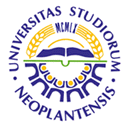 UNIVERSITY OF NOVI SADFACULTY OF AGRICULTURE 21000 NOVI SAD, TRG DOSITEJA OBRADOVIĆA 8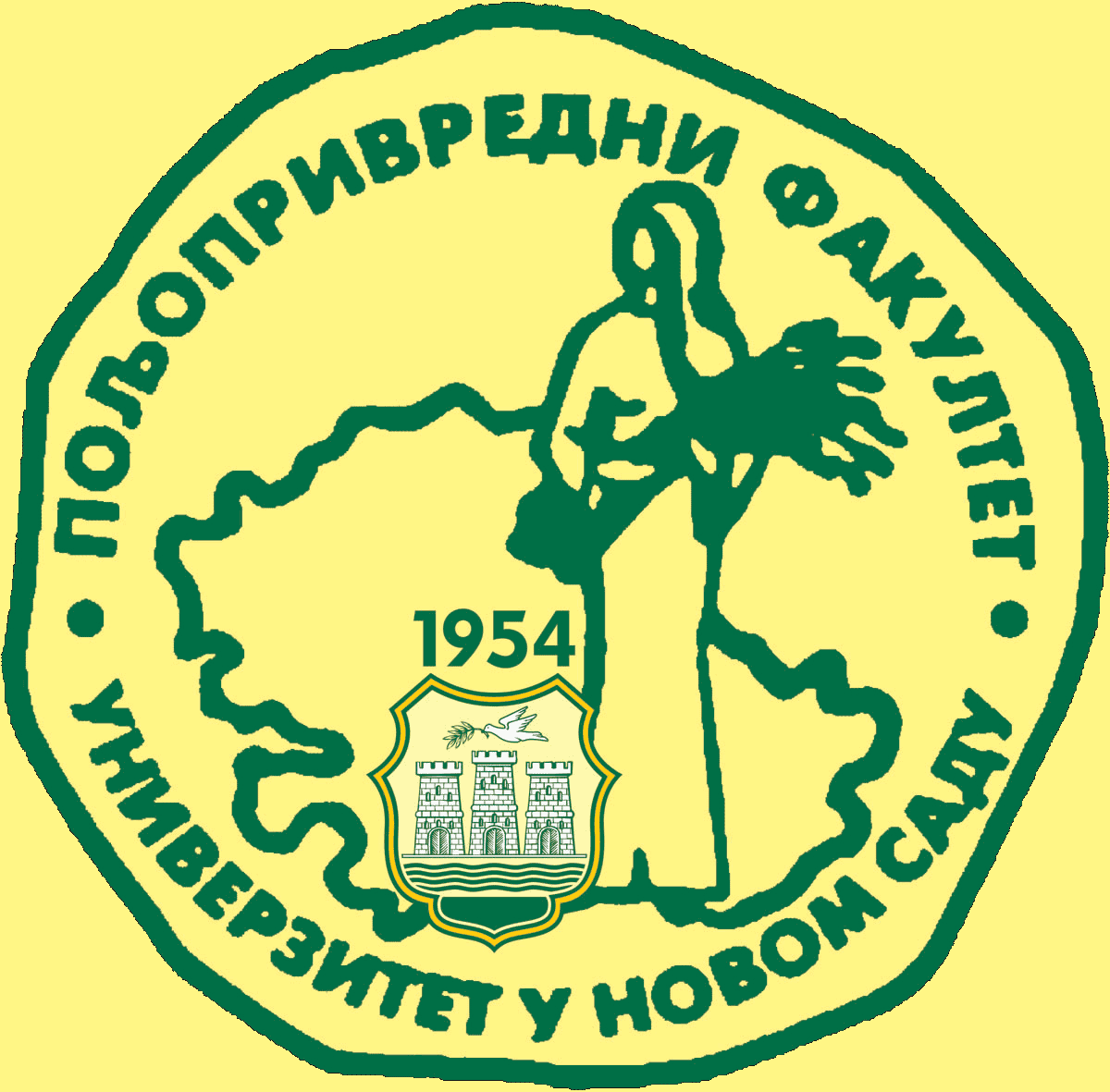 Study Programme AccreditationMASTER ACADEMIC STUDIES                               Animal ProductionTable 5.2 Course specificationTable 5.2 Course specificationTable 5.2 Course specification